Supplementary Table S1. Presence of key neuropathological changes in cohort.Supplementary Figure S1. Moderation analysis: presence of physical multimorbidity weakens the association between Alzheimer’s pathology and clinical dementia.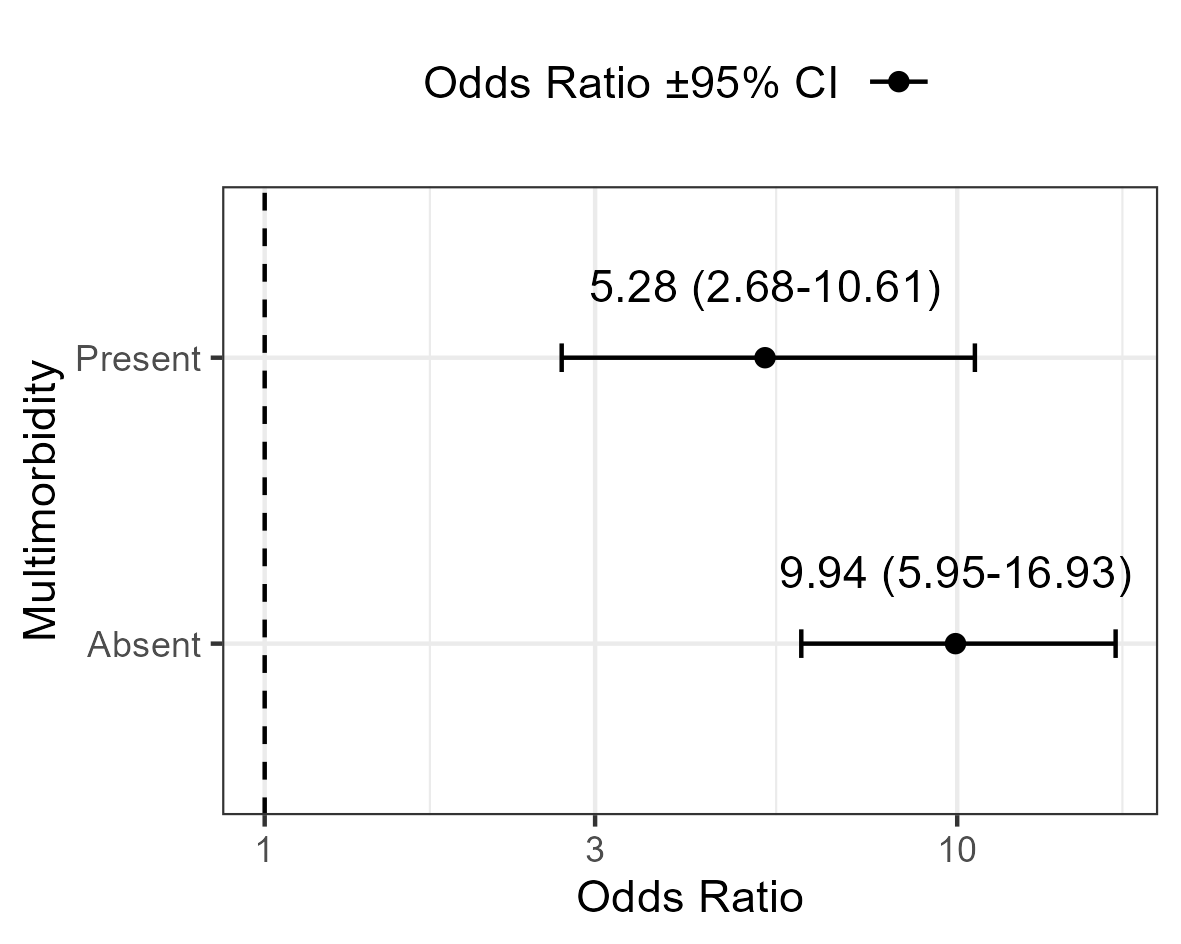 Supplementary Figure S2. Posterior distributions of associations between multimorbidity categories and presence of dementia before death.  Supplementary Figure S3. Associations of brain comorbidities with dementia and Lewy pathology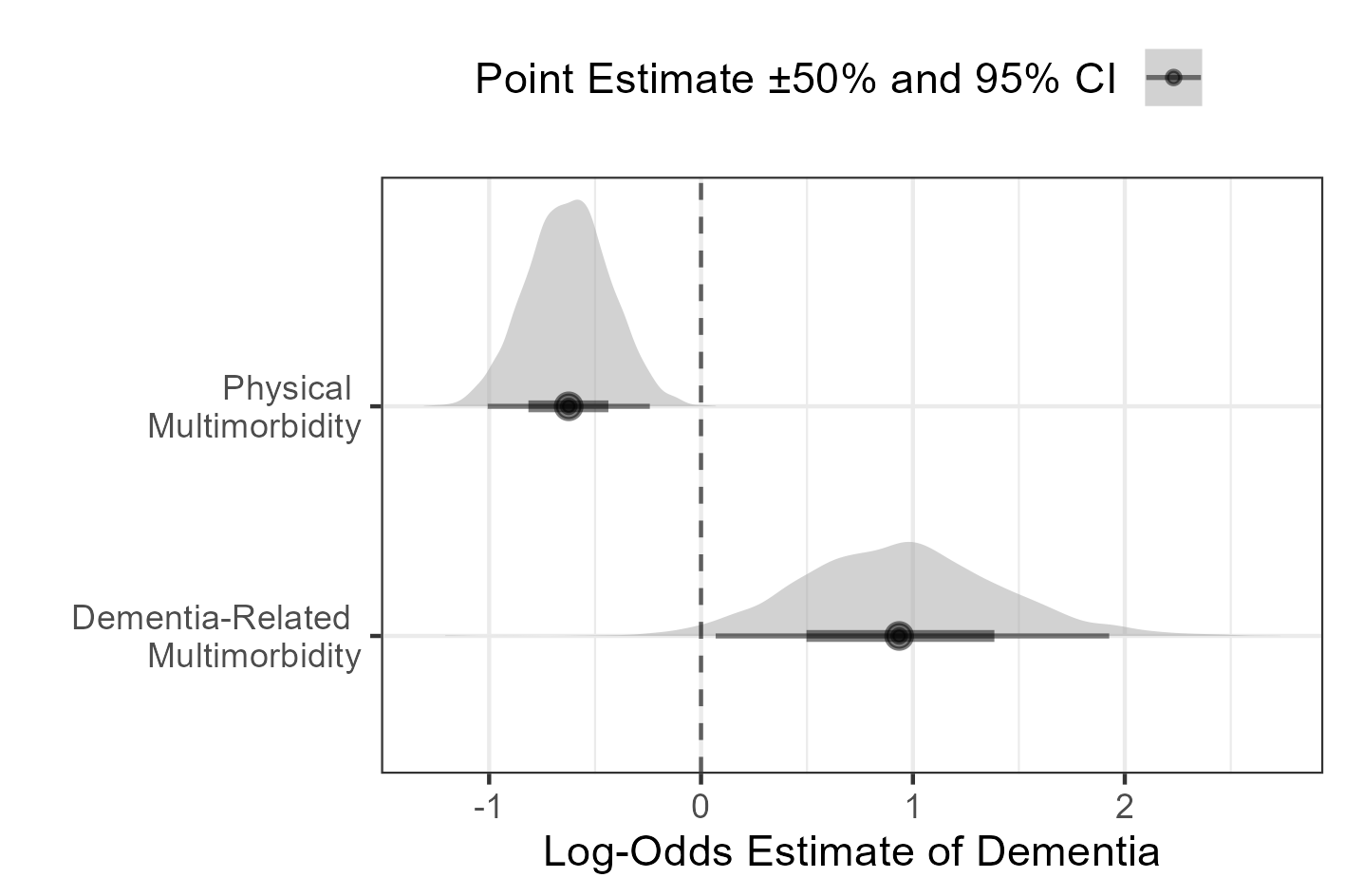 Parkinson’s disease, depression, and other mental disorders are associated with dementia (A) and Lewy body disease (B). Psychiatric (multi)morbidity alone is associated with dementia (C) but not Lewy body disease (D).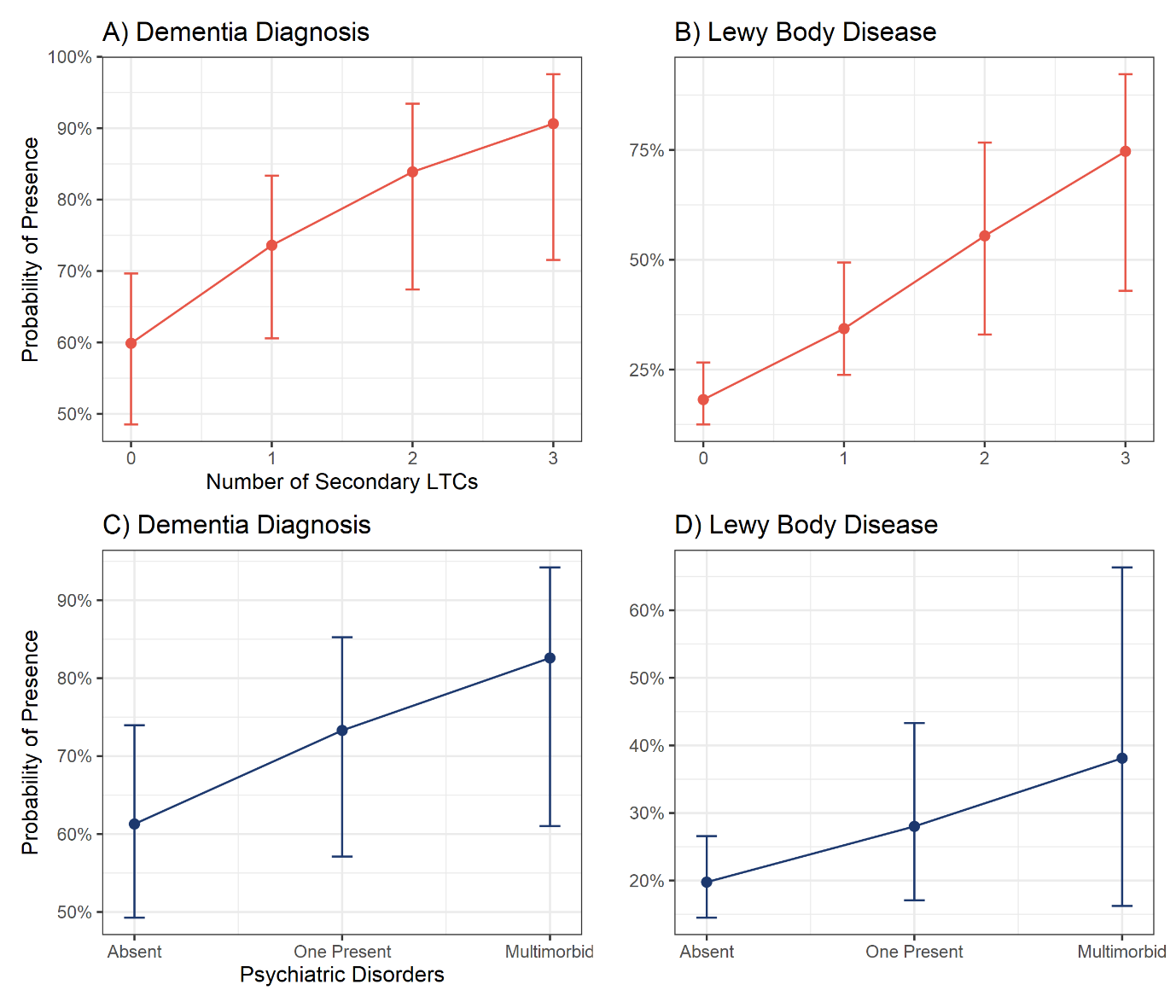 Thal Phase (n=499)Thal Phase (n=499)Thal Phase (n=499)Thal Phase (n=499)Thal Phase (n=499)Thal Phase (n=499)Thal Phase (n=499)Thal Phase (n=499)Thal Phase (n=499)Thal Phase (n=499)Thal Phase (n=499)Thal Phase (n=499)Thal Phase (n=499)Thal Phase (n=499)0011122334445565 (13%)65 (13%)69 (14%)69 (14%)69 (14%)58 (12%)58 (12%)68 (14%)68 (14%)102 (20%)102 (20%)102 (20%)137 (27%)137 (27%)Braak Neurofibrillary Tangle Stage (n=561)Braak Neurofibrillary Tangle Stage (n=561)Braak Neurofibrillary Tangle Stage (n=561)Braak Neurofibrillary Tangle Stage (n=561)Braak Neurofibrillary Tangle Stage (n=561)Braak Neurofibrillary Tangle Stage (n=561)Braak Neurofibrillary Tangle Stage (n=561)Braak Neurofibrillary Tangle Stage (n=561)Braak Neurofibrillary Tangle Stage (n=561)Braak Neurofibrillary Tangle Stage (n=561)Braak Neurofibrillary Tangle Stage (n=561)Braak Neurofibrillary Tangle Stage (n=561)Braak Neurofibrillary Tangle Stage (n=561)Braak Neurofibrillary Tangle Stage (n=561)0111223344555621 (3.7%)54 (9.6%)54 (9.6%)54 (9.6%)131 (23%)131 (23%)89 (16%)89 (16%)41 (7.3%)41 (7.3%)71 (13%)71 (13%)71 (13%)154 (27%)CERAD Score (n=522)CERAD Score (n=522)CERAD Score (n=522)CERAD Score (n=522)CERAD Score (n=522)CERAD Score (n=522)CERAD Score (n=522)CERAD Score (n=522)CERAD Score (n=522)CERAD Score (n=522)CERAD Score (n=522)CERAD Score (n=522)CERAD Score (n=522)CERAD Score (n=522)NoneNoneNoneSparseSparseSparseSparseModerateModerateModerateModerateDenseDenseDense155 (30%)155 (30%)155 (30%)98 (19%)98 (19%)98 (19%)98 (19%)79 (15%)79 (15%)79 (15%)79 (15%)190 (36%)190 (36%)190 (36%)Braak Lewy body stage (n=496)Braak Lewy body stage (n=496)Braak Lewy body stage (n=496)Braak Lewy body stage (n=496)Braak Lewy body stage (n=496)Braak Lewy body stage (n=496)Braak Lewy body stage (n=496)Braak Lewy body stage (n=496)Braak Lewy body stage (n=496)Braak Lewy body stage (n=496)Braak Lewy body stage (n=496)Braak Lewy body stage (n=496)Braak Lewy body stage (n=496)Braak Lewy body stage (n=496)01112233445556366 (74%)7 (1.4%)7 (1.4%)7 (1.4%)10 (2.0%)10 (2.0%)16 (3.2%)16 (3.2%)30 (6.0%)30 (6.0%)31 (6.2%)31 (6.2%)31 (6.2%)36 (7.3%)Binary Changes PresentBinary Changes PresentBinary Changes PresentBinary Changes PresentBinary Changes PresentBinary Changes PresentBinary Changes PresentBinary Changes PresentBinary Changes PresentBinary Changes PresentBinary Changes PresentBinary Changes PresentBinary Changes PresentBinary Changes PresentVCING - Infarcts (n=443)VCING - Infarcts (n=443)VCING - Infarcts (n=443)VCING - CAA (n=442)VCING - CAA (n=442)VCING - CAA (n=442)VCING - CAA (n=442)VCING - arteriolosclerosis (n=440)VCING - arteriolosclerosis (n=440)VCING - arteriolosclerosis (n=440)VCING - arteriolosclerosis (n=440)LATE-NC (n=344)LATE-NC (n=344)LATE-NC (n=344)67 (15%)67 (15%)67 (15%)176 (40%)176 (40%)176 (40%)176 (40%)109 (25%)109 (25%)109 (25%)109 (25%)114 (33%)114 (33%)114 (33%)